Please indicatePupil pen portrait (please provide a brief description of the child’s needs/difficulties)Rationale for fundingThe latest version of the Medway pre-school provision map must be attached. If the pupil has an EHCP, please attach a copy.Please send your application to eyhighneeds@medway.gov.uk headed up “Pre School Application for SEN funding”If posting: 2 x copies of all paperwork are required.ECHPNo EHCPNursery application for High Needs/SEN inclusion funding                    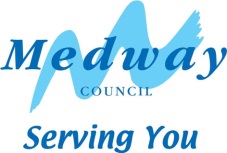 Nursery application for High Needs/SEN inclusion funding                    Nursery application for High Needs/SEN inclusion funding                    Child name:DoBNurseryDate started:Responsible LADate discussed at SENCo Surgery: Date discussed at SENCo Surgery: I confirm that the High Needs/SEN inclusion funding for top up funding has been discussed with parents/carer/young personName………………………………………………….  Signature………………………………………….  Date……………………………Position in nursery …………………………………………………………………………………..I confirm that the High Needs/SEN inclusion funding for top up funding has been discussed with parents/carer/young personName………………………………………………….  Signature………………………………………….  Date……………………………Position in nursery …………………………………………………………………………………..I confirm that the High Needs/SEN inclusion funding for top up funding has been discussed with parents/carer/young personName………………………………………………….  Signature………………………………………….  Date……………………………Position in nursery …………………………………………………………………………………..I confirm that the High Needs/SEN inclusion funding for top up funding has been discussed with parents/carer/young personName………………………………………………….  Signature………………………………………….  Date……………………………Position in nursery …………………………………………………………………………………..